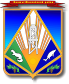 МУНИЦИПАЛЬНОЕ ОБРАЗОВАНИЕХАНТЫ-МАНСИЙСКИЙ РАЙОНХанты-Мансийский автономный округ – ЮграАДМИНИСТРАЦИЯ ХАНТЫ-МАНСИЙСКОГО РАЙОНАП О С Т А Н О В Л Е Н И Еот 05.02.2018                                                                                                  № 50г. Ханты-МансийскОб отмене постановления администрации Ханты-Мансийского района от 30 сентября 2013 года № 233 «Об утверждении муниципальной программы «Формирование и развитие муниципального имущества Ханты-Мансийского района на 2014 – 2019 годы»В целях приведения муниципальных нормативных правовых актов Ханты-Мансийского района в соответствие с действующим законодательством и Уставом Ханты-Мансийского района:1. Признать утратившими силу с 1 января 2018 года постановления администрации Ханты-Мансийского района:от 30 сентября 2013 года № 233 «Об утверждении муниципальной программы «Формирование и развитие муниципального имущества Ханты-Мансийского района на 2014 – 2019 годы»;от 6 марта 2014 года № 41 «О внесении изменений в постановление администрации Ханты-Мансийского района от 30.09.2013 № 233 
«Об утверждении муниципальной программы «Формирование 
и развитие муниципального имущества Ханты-Мансийского района 
на 2014 – 2016 годы»;от 26 мая 2014 года № 132 «О внесении изменений в постановление администрации Ханты-Мансийского района от 30.09.2013 № 233 
«Об утверждении муниципальной программы «Формирование 
и   развитие   муниципального    имущества    Ханты-Мансийского   районана 2014 – 2016 годы»;от 14 июля 2014 года № 181 «О внесении изменений в постановление администрации Ханты-Мансийского района от 30.09.2013 № 233 
«Об утверждении муниципальной программы «Формирование 
и развитие муниципального имущества Ханты-Мансийского района 
на 2014 – 2016 годы»;от 25 сентября 2014 года № 261 «О внесении изменений 
в постановление администрации Ханты-Мансийского района от 30.09.2013 № 233 «Об утверждении муниципальной программы «Формирование 
и развитие муниципального имущества Ханты-Мансийского района 
на 2014 – 2016 годы»;от 30 сентября 2014 года № 277 «О внесении изменений 
в постановление администрации Ханты-Мансийского района от 30.09.2013 № 233 «Об утверждении муниципальной программы «Формирование 
и развитие муниципального имущества Ханты-Мансийского района 
на 2014 – 2016 годы»;от 14 ноября 2014 года № 325 «О внесении изменений 
в постановление администрации Ханты-Мансийского района от 30.09.2013 № 233 «Об утверждении муниципальной программы «Формирование 
и развитие муниципального имущества Ханты-Мансийского района 
на 2014 – 2017 годы»;от 17 декабря 2014 года № 342 «О внесении изменений 
в постановление администрации Ханты-Мансийского района от 30.09.2013 № 233 «Об утверждении муниципальной программы «Формирование 
и развитие муниципального имущества Ханты-Мансийского района 
на 2014 – 2017 годы»;от 26 мая 2015 года № 105 «О внесении изменений в постановление администрации Ханты-Мансийского района от 30.09.2013 № 233 
«Об утверждении муниципальной программы «Формирование
и развитие муниципального имущества Ханты-Мансийского района 
на 2014 – 2017 годы»;от 4 сентября 2015 года № 198 «О внесении изменений 
в постановление администрации Ханты-Мансийского района от 30.09.2013 № 233 «Об утверждении муниципальной программы «Формирование 
и развитие муниципального имущества Ханты-Мансийского района 
на 2014 – 2017 годы»;от 12 октября 2015 года № 229 «О внесении изменений 
в постановление администрации Ханты-Мансийского района от 30.09.2013 № 233 «Об утверждении муниципальной программы «Формирование 
и развитие муниципального имущества Ханты-Мансийского района 
на 2014 – 2017 годы»;от 1 декабря 2015 года № 287 «О внесении изменений 
в постановление администрации Ханты-Мансийского района от 30.09.2013 № 233 «Об утверждении муниципальной программы «Формирование 
и развитие муниципального имущества Ханты-Мансийского района 
на 2014 – 2017 годы»;от 18 декабря 2015 года № 310 «О внесении изменений 
в постановление администрации Ханты-Мансийского района от 30.09.2013 № 233 «Об утверждении муниципальной программы «Формирование 
и развитие муниципального имущества Ханты-Мансийского района 
на 2014 – 2017 годы»;от 25 декабря 2015 года № 324 «О внесении изменений 
в постановление администрации Ханты-Мансийского района от 30.09.2013 № 233 «Об утверждении муниципальной программы «Формирование 
и развитие муниципального имущества Ханты-Мансийского района 
на 2014 – 2017 годы»;от 29 февраля 2016 года № 60 «О внесении изменений 
в постановление администрации Ханты-Мансийского района от 30.09.2013 № 233 «Об утверждении муниципальной программы «Формирование 
и развитие муниципального имущества Ханты-Мансийского района 
на 2014 – 2017 годы»;от 22 марта 2016 года № 97 «О внесении изменений в постановление администрации Ханты-Мансийского района от 30.09.2013 № 233 
«Об утверждении муниципальной программы «Формирование 
и развитие муниципального имущества Ханты-Мансийского района 
на 2014 – 2018 годы»;от 29 августа 2016 года № 264 «О внесении изменений 
в постановление администрации Ханты-Мансийского района от 30.09.2013 № 233 «Об утверждении муниципальной программы «Формирование 
и развитие муниципального имущества Ханты-Мансийского района 
на 2014 – 2018 годы»;от 20 сентября 2016 года № 286 «О внесении изменений 
в постановление администрации Ханты-Мансийского района от 30.09.2013 № 233 «Об утверждении муниципальной программы «Формирование 
и развитие муниципального имущества Ханты-Мансийского района 
на 2014 – 2018 годы»;от 15 ноября 2016 года № 368 «О внесении изменений 
в постановление администрации Ханты-Мансийского района от 30.09.2013 № 233 «Об утверждении муниципальной программы «Формирование 
и развитие муниципального имущества Ханты-Мансийского района 
на 2014 – 2018 годы»;от 2 декабря 2016 года № 416 «О внесении изменений 
в постановление администрации Ханты-Мансийского района от 30.09.2013 № 233 «Об утверждении муниципальной программы «Формирование 
и развитие муниципального имущества Ханты-Мансийского района 
на 2014 – 2019 годы»;от 30 декабря 2016 года № 483 «О внесении изменений 
в постановление администрации Ханты-Мансийского района от 30.09.2013 № 233 «Об утверждении муниципальной программы «Формирование 
и развитие муниципального имущества Ханты-Мансийского района 
на 2014 – 2019 годы»;от 12 апреля 2017 года № 100 «О внесении изменений 
в постановление администрации Ханты-Мансийского района от 30.09.2013 № 233 «Об утверждении муниципальной программы «Формирование 
и развитие муниципального имущества Ханты-Мансийского района 
на 2014 – 2019 годы»;от 10 июля 2017 года № 194 «О внесении изменений в постановление администрации Ханты-Мансийского района от 30.09.2013 № 233 
«Об утверждении муниципальной программы «Формирование 
и развитие муниципального имущества Ханты-Мансийского района 
на 2014 – 2019 годы»;от 19 октября 2017 года № 274 «О внесении изменений 
в постановление администрации Ханты-Мансийского района от 30.09.2013 № 233 «Об утверждении муниципальной программы «Формирование 
и развитие муниципального имущества Ханты-Мансийского района 
на 2014 – 2019 годы»;от 27 декабря 2017 года № 389 «О внесении изменений 
в постановление администрации Ханты-Мансийского района от 30.09.2013 № 233 «Об утверждении муниципальной программы «Формирование 
и развитие муниципального имущества Ханты-Мансийского района 
на 2014 – 2019 годы».2. Опубликовать настоящее постановление в газете «Наш район» 
и разместить на официальном сайте администрации Ханты-Мансийского района. 3. Контроль за выполнением постановления возложить 
на заместителя главы Ханты-Мансийского района, курирующего деятельность департамента имущественных и земельных отношений администрации Ханты-Мансийского района.Глава Ханты-Мансийского района                                               К.Р.Минулин